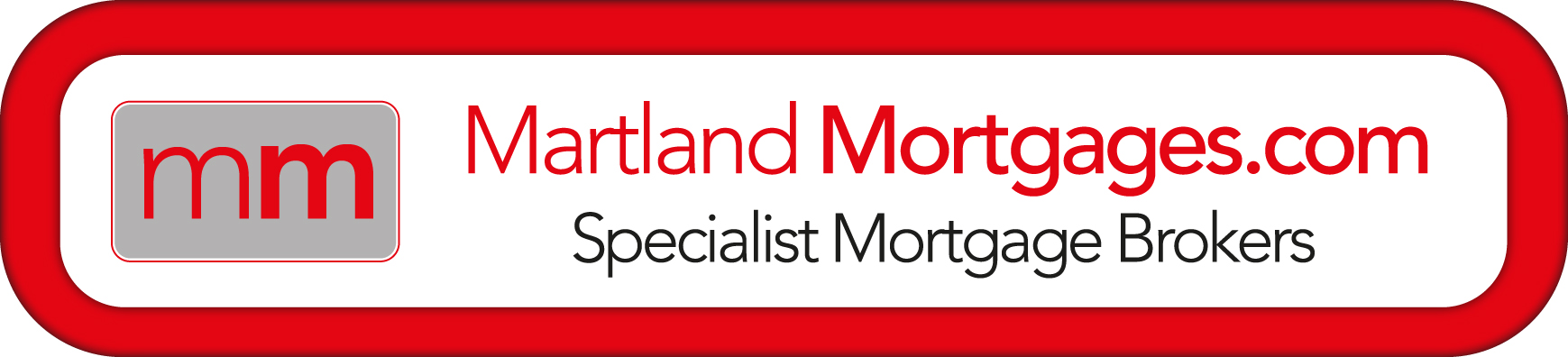 All Circumstances Considered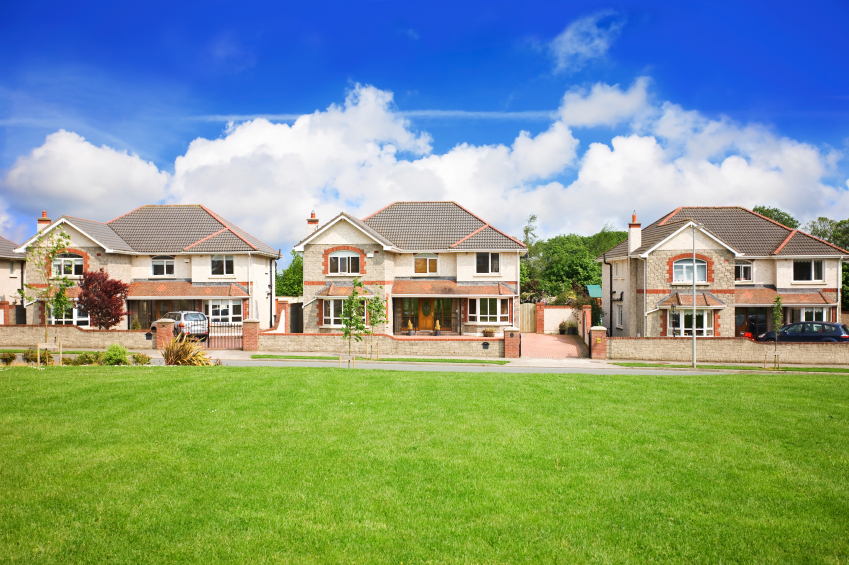 Martland Mortgages.com Ltd Specialist Mortgage BrokersWestminster Chambers106 Lord Street SouthportMerseysidePR8 1LFTelephone: 01704 808 286Fax: 01704 808 285sales@martlandmortgages.comSCR/PATSection 1. ApplicantsSection 2. Employment & Self-EmploymentSection 3. Financial DetailsSection 4. AffordabilitySection 5. Existing Mortgage DetailsSection 6. New Mortgage DetailsSection 7. Key Information about Mortgage TypesSection 8. Data Protection & MarketingThe information that you provide may be disclosed to a licensed credit reference agency.  Which will retain a record of the search; it may be used by other lenders in assessing applications from you and other members of your household and for debt tracing and fraud prevention.We will treat all your personal information as private and confidential (even when you are no longer a customer) except where we are permitted by law or where the disclosure is made at your request or with your consent in relation to arranging you mortgage.The importance of regular reviewing of your mortgage and associated business has been discussed with you, in order to do this we would need to contact you in the future.Section 9. Valuation ChoiceHere are 3 types of valuation reports for mortgage purposes available to you, please tick which one you require.DECLARATIONSAdvisor’s details & declarationThe information within the fact find has been received from the clients.  I have provided a copy of the key facts initial disclosure document which outlines the costs and levels of service provided.Advisers Name:						FCA No. Graham McCarthy CeMAP	MIFS			586147Advisers Signature:					Date information taken from client:…………………………………………….		                  	………………………………………Signature:DECLARATIONSDO NOT SIGN THIS DECLARATION UNLESS YOU ARE ENTIRELY SATISFIED. IF YOU HAVE ANY QUESTIONS OR ARE NOT SATISFIED WITH ANY ASPECT, ASK YOUR MORTGAGE ADVISER FOR ASSISTANCE BEFORE SIGNING THIS OR ANY OTHER MORTGAGE FORMS.Data Protection Statement - IMPORTANT – PLEASE READWe process your data under the lawful bases of consent, contract fulfilment & compliance of our legal obligations. Our full Privacy Policy is available at https://www.mortgage-find.me/privacy-policy-2/Your data may be shared under the provisions of GDPR with third parties within the EU to assist in our supplying the service to you. This may include sharing the data with unvetted third-parties selected by you or your lender as part of the conveyancing process.You have provided us with verbal/written [  ] authority to do this.The Financial Conduct Authority has introduced a number of regulations to protect the consumer. As part of this, firms will be prohibited from calling their clients where they do not have express permission to do so. In order to be able to offer an ongoing service to you regarding your finance arrangements, we would ask that you kindly provide us with your permission to contact you on a regular basis. We undertake to contact you a minimum of at least once every 6 months to make sure that you are, and remain satisfied with the product that we have recommended and to identify if there are any financial matters that you might wish to discuss. By signing the declaration below you are providing permission for Martland mortgages.com to contact you every six months by telephone to check that everything is satisfactory with your finances. Only Martland mortgages.com would contact you and this would always be undertaken during social hours. No other firm would contact you on our behalf. You are able to cancel this arrangement at any time and we would ask you about this when we call. We charge no fee for this contact. I/We agree that this Fact find is a true record of my/our discussions with the mortgage adviser and that this information is true to the best of my/our knowledge.Fight against Fraud. In order to minimise the risk of fraud, I/we give Martland mortgages.com my/our authority to make any checks with any agency or Company that may be deemed necessary in order to confirm the validity of any documentation provided by me/us. We are aware that this may include the DVLC and Passport Agency or any Credit Reference Agency. I/We understand that the relevant authorities will be advised should any documentation provided by me/us be of a fraudulent nature.I/We confirm that we have received and accepted the Initial Disclosure Document / Terms of Business and that it has been explained to me/us.       I/We further confirm that the Initial Disclosure Document was provided to me/us on [                           ] and that this was prior to any mortgage or mortgage related matters being discussed. I/We confirm that neither applicant has been convicted for Money Laundering.                                                                                                                                                                                                                                                                                                                                                                                                                                                                                              Think carefully before securing other debts against your home. Your home may be repossessed if you do not keep up repayments on your mortgage.Please return to: Martland Mortgages.Com Ltd. Westminster Chambers, 106 Lord Street, Southport. PR8 1LFApplicants name: Martland contact:Graham McCarthy CeMAP MIFSDate:How did you find out about us? Our Website Local Newspaper Solicitor AccountantHow did you find out about us? Estate Agent Friend/Family  Returning Client OtherFirst ApplicantFirst ApplicantFirst ApplicantFirst ApplicantSecond Applicant (if Applicable)Second Applicant (if Applicable)Second Applicant (if Applicable)Second Applicant (if Applicable)TitleForename(s)SurnameDate of Birth (dd/mm/yyyy)/       //       /Age Now/       //       /Age NowNationalityDo you have indefinite leave to remain in the UK? Yes                     No Yes                     No Yes                     No Yes                     No Yes                     No Yes                     No Yes                     No Yes                     No Are you a smoker?Yes                     No Yes                     No Yes                     No Yes                     No Yes                     No Yes                     No Yes                     No Yes                     No Marital Status                                       Married       Single       Separated     Divorced     Living with partner  Widowed OMarried       Single       Separated     Divorced     Living with partner  Widowed OMarried       Single       Separated     Divorced     Living with partner  Widowed OMarried       Single       Separated     Divorced     Living with partner  Widowed OMarried       Single       Separated     Divorced     Living with partner  Widowed OMarried       Single       Separated     Divorced     Living with partner  Widowed OMarried       Single       Separated     Divorced     Living with partner  Widowed OMarried       Single       Separated     Divorced     Living with partner  Widowed ORelationship to other applicantDependantsHow ManyAgesHow ManyAgesWill there be any other adult occupiers?Yes                     No Yes                     No Yes                     No Yes                     No 
Your current addressPostcode
Contact DetailsWork TelHome TelWork TelHome Tel
Contact DetailsMobile TelMobile Tel
Contact DetailsEmailEmailCurrent Residential Status                   Owner      With Parents      Tenant      Other Owner      With Parents      Tenant      Other Owner      With Parents      Tenant      Other Owner      With Parents      Tenant      Other Owner      With Parents      Tenant      Other Owner      With Parents      Tenant      Other Owner      With Parents      Tenant      Other Owner      With Parents      Tenant      Other Are you on the electoral roll at your present address?Yes                     No Yes                     No Yes                     No Yes                     No Yes                     No Yes                     No Yes                     No Yes                     No Length of time at current address?YearsMonthsYearsMonthsPrevious Address if less than 3 yearsPlease Provide dates moved in and dates moved out. And whether you were renting or an owner at such addressesA FULL 3 YEAR ADDRESS HISTORY IS REQUIREDWhat type of application is this?First Time Buyer     Right to Buy     Moving     Buy to Let        Remortgage First Time Buyer     Right to Buy     Moving     Buy to Let        Remortgage First Time Buyer     Right to Buy     Moving     Buy to Let        Remortgage First Time Buyer     Right to Buy     Moving     Buy to Let        Remortgage First Time Buyer     Right to Buy     Moving     Buy to Let        Remortgage First Time Buyer     Right to Buy     Moving     Buy to Let        Remortgage First Time Buyer     Right to Buy     Moving     Buy to Let        Remortgage First Time Buyer     Right to Buy     Moving     Buy to Let        Remortgage First ApplicantFirst ApplicantFirst ApplicantFirst ApplicantSecond Applicant (if Applicable)Second Applicant (if Applicable)Second Applicant (if Applicable)Second Applicant (if Applicable)OccupationYour expected retirement age?How long have you had this job?YearsMonthsYearsMonthsEmployment TypeFulltime      Part-Time      Zero-Hours Contract  Self-Employed       Student       Unemployed Fulltime      Part-Time      Zero-Hours Contract  Self-Employed       Student       Unemployed Fulltime      Part-Time      Zero-Hours Contract  Self-Employed       Student       Unemployed Fulltime      Part-Time      Zero-Hours Contract  Self-Employed       Student       Unemployed Fulltime      Part-Time      Zero-Hours Contract  Self-Employed       Student       Unemployed Fulltime      Part-Time      Zero-Hours Contract  Self-Employed       Student       Unemployed Fulltime      Part-Time      Zero-Hours Contract  Self-Employed       Student       Unemployed Fulltime      Part-Time      Zero-Hours Contract  Self-Employed       Student       Unemployed Employer/Company NameEmployer’s AddressEmployer’s Tel No:Employer’s Tel No:Employer’s Tel No:Employer’s Tel No:Employer’s Tel No:Employer’s Tel No:Employer’s Tel No:Employer’s Tel No:Previous job (if in current job for less than 1 year. Provide Job Title, Dates & Employer)Employed IncomeEmployed IncomeEmployed IncomeEmployed IncomeEmployed IncomeEmployed IncomeEmployed IncomeEmployed IncomeEmployed IncomeBasic Annual Income££££££££Guaranteed Overtime££££££££Regular bonus££££££££Other Income (Please state)£ £ £ £ ££££National Insurance NumberSelf Employed IncomeSelf Employed IncomeSelf Employed IncomeSelf Employed IncomeSelf Employed IncomeSelf Employed IncomeSelf Employed IncomeSelf Employed IncomeSelf Employed IncomeTrading StyleSole Trader       Ltd Company       Partnership Sole Trader       Ltd Company       Partnership Sole Trader       Ltd Company       Partnership Sole Trader       Ltd Company       Partnership Sole Trader       Ltd Company       Partnership Sole Trader       Ltd Company       Partnership Sole Trader       Ltd Company       Partnership Sole Trader       Ltd Company       Partnership Number of years in business?Last Year’s (Pre Tax) Net Profit  (or SA302 figures if available)££££££££Are Accounts Available?Yes                     No Yes                     No Yes                     No Yes                     No Yes                     No Yes                     No Yes                     No Yes                     No For how many years?Any other earnings? (State source)££££££££Accountants Name & TelephoneIs AccountantChartered          Certified          Other Chartered          Certified          Other Chartered          Certified          Other Chartered          Certified          Other Chartered          Certified          Other Chartered          Certified          Other Chartered          Certified          Other Chartered          Certified          Other Do you have adequate Life Assurance in place to protect your new mortgage?Yes                     No Yes                     No Yes                     No Yes                     No Yes                     No Yes                     No Yes                     No Yes                     No Would you like us to provide a new Life Insurance?Yes                     No Yes                     No Yes                     No Yes                     No Yes                     No Yes                     No Yes                     No Yes                     No Credit HistoryCredit HistoryCredit HistoryCredit HistoryCredit HistoryCredit HistoryCredit HistoryCredit HistoryCredit HistoryCredit HistoryCredit HistoryCredit HistoryCredit HistoryCredit HistoryHave you ever had any arrears, a loan or a mortgage refused, or a default or judgement registered against you. Please be honest & don’t worry about completing this section as we can frequently overcome past difficulties.Have you ever had any arrears, a loan or a mortgage refused, or a default or judgement registered against you. Please be honest & don’t worry about completing this section as we can frequently overcome past difficulties.Have you ever had any arrears, a loan or a mortgage refused, or a default or judgement registered against you. Please be honest & don’t worry about completing this section as we can frequently overcome past difficulties.Have you ever had any arrears, a loan or a mortgage refused, or a default or judgement registered against you. Please be honest & don’t worry about completing this section as we can frequently overcome past difficulties.Have you ever had any arrears, a loan or a mortgage refused, or a default or judgement registered against you. Please be honest & don’t worry about completing this section as we can frequently overcome past difficulties.Have you ever had any arrears, a loan or a mortgage refused, or a default or judgement registered against you. Please be honest & don’t worry about completing this section as we can frequently overcome past difficulties.Have you ever had any arrears, a loan or a mortgage refused, or a default or judgement registered against you. Please be honest & don’t worry about completing this section as we can frequently overcome past difficulties.Have you ever had any arrears, a loan or a mortgage refused, or a default or judgement registered against you. Please be honest & don’t worry about completing this section as we can frequently overcome past difficulties.Have you ever had any arrears, a loan or a mortgage refused, or a default or judgement registered against you. Please be honest & don’t worry about completing this section as we can frequently overcome past difficulties.Have you ever had any arrears, a loan or a mortgage refused, or a default or judgement registered against you. Please be honest & don’t worry about completing this section as we can frequently overcome past difficulties.Have you ever had any arrears, a loan or a mortgage refused, or a default or judgement registered against you. Please be honest & don’t worry about completing this section as we can frequently overcome past difficulties.Have you ever had any arrears, a loan or a mortgage refused, or a default or judgement registered against you. Please be honest & don’t worry about completing this section as we can frequently overcome past difficulties.Have you ever had any arrears, a loan or a mortgage refused, or a default or judgement registered against you. Please be honest & don’t worry about completing this section as we can frequently overcome past difficulties.Have you ever had any arrears, a loan or a mortgage refused, or a default or judgement registered against you. Please be honest & don’t worry about completing this section as we can frequently overcome past difficulties.First ApplicantFirst ApplicantFirst ApplicantFirst ApplicantFirst ApplicantFirst ApplicantSecond Applicant (if Applicable)Second Applicant (if Applicable)Second Applicant (if Applicable)Second Applicant (if Applicable)Second Applicant (if Applicable)Mortgage Arrears or if renting rent arrearsMortgage Arrears or if renting rent arrearsMortgage Arrears or if renting rent arrearsYes         No Yes         No Yes         No MonthsYes         No Yes         No MonthsMonthsA loan or mortgage refusedA loan or mortgage refusedA loan or mortgage refusedYes         No Yes         No Yes         No Yes         No Yes         No Defaults registered against youDefaults registered against youDefaults registered against youYes         No Yes         No Yes         No How Many?Yes         No Yes         No MonthsMonthsCCJsCCJsCCJsYes         No Yes         No Yes         No How Many?Yes         No Yes         No MonthsMonthsHave you ever been declared bankrupt?Have you ever been declared bankrupt?Have you ever been declared bankrupt?Yes         No Yes         No Yes         No Yes         No Yes         No Have you ever entered into an IVA or have you ever or are you now in a debt management planHave you ever entered into an IVA or have you ever or are you now in a debt management planHave you ever entered into an IVA or have you ever or are you now in a debt management planYes         No Yes         No Yes         No Yes         No Yes         No If you have answered yes to any of the  above                                                 If you have answered yes to any of the  above                                                 If you have answered yes to any of the  above                                                 It will also help if an up to date copy of your Experian report is sent to us.It will also help if an up to date copy of your Experian report is sent to us.It will also help if an up to date copy of your Experian report is sent to us.It will also help if an up to date copy of your Experian report is sent to us.It will also help if an up to date copy of your Experian report is sent to us.It will also help if an up to date copy of your Experian report is sent to us.CommitmentsCommitmentsCommitmentsCommitmentsCommitmentsCommitmentsCommitmentsCommitmentsCommitmentsCommitmentsCommitmentsCommitmentsCommitmentsCommitmentsCurrent credit commitments. Credit cards, store cards, hire purchase, bank loans etc.Current credit commitments. Credit cards, store cards, hire purchase, bank loans etc.Current credit commitments. Credit cards, store cards, hire purchase, bank loans etc.Current credit commitments. Credit cards, store cards, hire purchase, bank loans etc.Current credit commitments. Credit cards, store cards, hire purchase, bank loans etc.Current credit commitments. Credit cards, store cards, hire purchase, bank loans etc.Current credit commitments. Credit cards, store cards, hire purchase, bank loans etc.Current credit commitments. Credit cards, store cards, hire purchase, bank loans etc.Current credit commitments. Credit cards, store cards, hire purchase, bank loans etc.Current credit commitments. Credit cards, store cards, hire purchase, bank loans etc.Current credit commitments. Credit cards, store cards, hire purchase, bank loans etc.Current credit commitments. Credit cards, store cards, hire purchase, bank loans etc.Current credit commitments. Credit cards, store cards, hire purchase, bank loans etc.Current credit commitments. Credit cards, store cards, hire purchase, bank loans etc.Applicant 1, 2 or both?LenderCredit TypeCredit TypeAccount NoBalanceBalanceBalanceMonthly PaymentMonthly PaymentTo be repaid on or before completion?To be repaid on or before completion?Secured?Yes or No.Secured?Yes or No.£££££££££££££££££££££££££££££££££££££££££££££££££££££££Monthly Income & Expenditure SummaryMonthly Income & Expenditure SummaryMonthly Income & Expenditure SummaryMonthly Income & Expenditure SummaryIncome (Gross = Full pay before tax.   Net = Take home pay after tax & other deductions)Income (Gross = Full pay before tax.   Net = Take home pay after tax & other deductions)Income (Gross = Full pay before tax.   Net = Take home pay after tax & other deductions)Income (Gross = Full pay before tax.   Net = Take home pay after tax & other deductions)1st Applicant’s Gross Monthly Income£2nd Applicant’s Gross Monthly Income£1st Applicant’s Net Monthly Income£2nd Applicant’s Net Monthly Income£1st Applicant’s Other Monthly Income£2nd Applicant’s Other Monthly Income£Total Monthly Income (both applicants)Total Monthly Income (both applicants)££Household BillsHousehold BillsHousehold BillsHousehold BillsMortgage/Rent£Ground Rent/Service Charge£Buildings & Contents Insurance£Water Rates£Electric/Gas/Fuel£Telephone (fixed & Mobile)£TV Licence & Subscriptions£House Maintenance & Cleaning£Council Tax£Other£Total Household Bills£Car & Travel ExpensesCar & Travel ExpensesCar & Travel ExpensesCar & Travel ExpensesCar Insurance£Road Tax£Repairs & Servicing£Petrol &Travel (fares, parking, tolls)£Total Car & Travel Expenses£Other Regular OutgoingsOther Regular OutgoingsOther Regular OutgoingsOther Regular OutgoingsCredit Card & Loan Repayments£Maintenance Payments£Life Assurance/Endowment Premiums£Food & Living Expenses£(Payments to) Savings£Child Care & School Fees£Clothing£Subscriptions£Entertainment/Spending£Birthdays/Christmas/Celebrations£Holidays£Other£Total Monthly Expenditure£Residual after Monthly Expenditure£First ApplicantFirst ApplicantFirst ApplicantFirst ApplicantSecond Applicant (if Applicable)Second Applicant (if Applicable)Second Applicant (if Applicable)Second Applicant (if Applicable)Current LenderAccount NumberAmount of loan outstanding££££££££Original Term (yrs)Remaining YearsRemaining YearsRemaining YearsRemaining YearsRepayment TypeInterest Only            Repayment Interest Only            Repayment Interest Only            Repayment Interest Only            Repayment Interest Only            Repayment Interest Only            Repayment Interest Only            Repayment Interest Only            Repayment Current Rate (%) & Monthly Payments%%££%%££Do you have an Early Redemption Penalty?Yes            No Yes            No Yes            No Yes            No Yes            No Yes            No Yes            No Yes            No What is the value of your current house   ?   ££££££££Interest Rate TypeVariable    Discount    Capped    Fixed Variable    Discount    Capped    Fixed Variable    Discount    Capped    Fixed Variable    Discount    Capped    Fixed Variable    Discount    Capped    Fixed Variable    Discount    Capped    Fixed Variable    Discount    Capped    Fixed Variable    Discount    Capped    Fixed If not ‘variable’, when does the rate end?If selling, what is your property’s sale price?££££££££Are you prepared to pay any penalties if you transfer/repay your current mortgage?Yes            No Yes            No Yes            No Yes            No Yes            No Yes            No Yes            No Yes            No Is your current mortgage portable?Yes            No Yes            No Yes            No Yes            No Yes            No Yes            No Yes            No Yes            No Have you approached your existing lender for the mortgage funds? (Porting mortgage, further advance, to avoid ERC if applicable)Yes            No Yes            No Yes            No Yes            No Yes            No Yes            No Yes            No Yes            No State OutcomeIs this a purchase or re-mortgage?Purchase                                         Re-Mortgage Purchase                                         Re-Mortgage If Remortgage:What is the value of your existing property?£If Remortgage:How much would you like to remortgage for?£If Remortgage:What is the purpose of the remortgage?Debt Consolidation   Capital Raising   Other If Purchase:What is the purchase price/Valuation?£If Purchase:How much would you like to borrow?£If Purchase:How much deposit do you have?£If Purchase:Source of deposit?Address of property to be mortgaged.Name of Estate Agent ( if applicable)Over what term would you like your Mortgage?Is this a Right-To-Buy?Yes            No If yes, Estimated Value£Are you borrowing more than the purchase price?Yes            No If so, how much?£Is this the only property you have a mortgage on?  (If Not provide details)Yes            No Property TypeDetached       Semi-Detached       Terrace       Flat       Bungalow       Shared Ownership Detached       Semi-Detached       Terrace       Flat       Bungalow       Shared Ownership Detached       Semi-Detached       Terrace       Flat       Bungalow       Shared Ownership Standard Construction?Yes            No Approximate year built?Number of living roomsNumber of bedroomsNumber of bathroomsGarage?Yes            No Off-road parking?Yes            No Will there be anyone over 17 (other than applicants) living at the property?Yes            No Names & AgesWhat kind of rate would you ideally prefer?Fixed         Variable         Tracker         Capped         Unsure How would you cope if your mortgage payments increased significantly?Attitude To RiskAttitude To RiskDo you want the certainty of the mortgage being repaid at the end of the term?Yes (Cautious)                   No (Adventurous)  Yes: You agree for us to contact you by phone, letter or email to discuss your mortgage arrangements. No. You do not wish to be contacted in future.
Adviser Statement 
I confirm that the applicant(s) have read and agreed the information recorded before signing the above. I also confirm that I have provided the applicants with a copy of my firm's Initial Disclosure Document.I confirm that I have reviewed and inspected the details contained within this fact find and that I am satisfied that the document has been completed correctly and in accordance with my firms procedures., my signature below indicates that I take responsibility for the advice provided on this case.Adviser's Name :   Graham McCarthy       CeMap.  MIFS,  Adviser Member of the institute of financial services                          Adviser's Signature						Date:				         				 Standard ValuationTo be undertaken on a property before even considering a mortgage application.  This is to ascertain the true value of the property being purchased or re -mortgaged. Homebuyers ReportThis provides you with information about the general condition of the property. Full Structural SurveyIf the property being purchased is more than 10 years old or if there are any aspects of the condition of the building that you would like investigated, then a full structural survey will give you the required information prior to making a commitment.Applicant 1 Name (print):					.............................................................Applicant 1 Signature (Please sign or print):                                 .............................................................Date:	...................................Applicant 2 Name (print)(if applicable):.............................................................Applicant 2 signature (Please sign or print):                                 .............................................................Date:	...................................